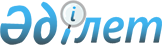 Қарасай ауданы әкімдігінің 2015 жылдың 7 тамыздағы "Қарасай аудандық қаржы бөлімі" мемлекеттік мекемесінің Ережесін бекіту туралы" № 8-635 қаулысының күші жойылды деп тану туралыАлматы облысы Қарасай ауданы әкімдігінің 2016 жылғы 19 қыркүйектегі № 9-1429 қаулысы      "Қазақстан Республикасындағы жергілікті мемлекеттік басқару және өзін-өзі басқару туралы" 2001 жылдың 23 қаңтарындағы Қазақстан Республикасы Заңының 37-бабының 8 тармағына және "Құқықтық актілер туралы" 2016 жылдың 6 сәуірдегі Қазақстан Республикасы Заңының 27-бабына сәйкес, аудан әкімдігі ҚАУЛЫ ЕТЕДІ: 

      1. Қарасай ауданы әкімдігінің 2015 жылдың 7 тамыздағы "Қарасай аудандық қаржы бөлімі" мемлекеттік мекемесінің Ережесін бекіту туралы" (нормативтік-құқықтық актілерді мемлекеттік тіркеу Тізілімінде 2015 жылдың 10 қыркүйекте № 3392 болып тіркелген, "Заман Жаршысы" газетінде 2015 жылдың 18 қыркүйекте № 39 (8157) және жалғасы 2015 жылдың 24 қыркүйекте № 40 (8158) жарияланған) № 8-635 қаулысының күші жойылды деп танылсын.

      2. Осы қаулының орындалуын бақылау жасау аудан әкімінің орынбасары Н. Жұмәділге жүктелсін.


					© 2012. Қазақстан Республикасы Әділет министрлігінің «Қазақстан Республикасының Заңнама және құқықтық ақпарат институты» ШЖҚ РМК
				
      Аудан әкімі

М. Бигельдиев
